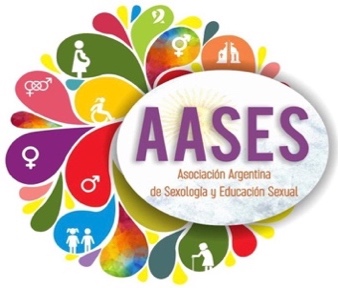 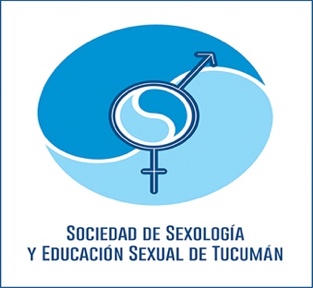 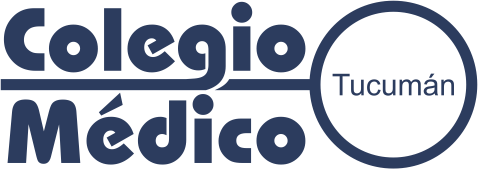 Curso online organizado por la Sociedad Científica de Sexología y Educación sexual de Colegio Médico de Tucumán y AASES - Asociación Argentina de Sexología y Educación sexualCurso I:“La sexualidad de las infancias en el consultorio” Qué sabemos lxs profesionales de la salud?Consultas médicas sobre manifestaciones de la sexualidad infantil. Qué debemos saber como profesionales de la salud. Cómo orientar a las familias ante sus inquietudes.La sexualidad en niñxs de 0 a 10 años de lo previsto a lo imprevisto (juegos, identidad sexual, curiosidad y afectividad en progreso).Inicio: 11 de agosto de 2021Directoras: Dra. AMELIA DEL SUELDO PADILLA – Lic. ANALIA LACQUANITIDirigido a profesionales de la salud de las distintas disciplinas. Estudiantes de los últimos años de estas carreras.Objetivos generalesOfrecer a cada profesional las herramientas necesarias, para que desde su función cotidiana sean posibilitadores de que cada niñx desarrolle plenamente su subjetividad, reconociendo, expresando y valorando las emociones, los sentimientos presentes en los vínculos humanos en relación con la sexualidad, a través del análisis y discusión de los temas propuestos.Propiciar el conocimiento de la sexualidad con un enfoque que supere lo anatómico descriptivo, que ayude a lxs niñxs a sentirse sujetos de derecho, comprendiendo su cuerpo, curiosidad y juegos como algo positivo que debe ser valorado por sí mismo en la comprensión de lo público y lo privado.Propiciar aprendizajes basados en el respeto a la diversidad y el rechazo a toda forma de discriminación.Objetivos particularesConcientizar sobre la importancia del conocimiento de las sexualidades en las infancias.Conocer las características del desarrollo psicosexual en las infancias que debe guiar la práctica del profesional de la salud.Identificar y poder intervenir según las distintas realidades socioculturales y afectivas de las niñeces. Reconocer los estereotipos de género en nuestro medio profesional. Fomentar políticas de cuidado y protección, estableciendo un vínculo democrático e inclusivo que fije límites claros y proteja a niñas, niños y adolescentes que sufren violencia o sus derechos son vulnerados.Responsabilizar a lxs adultxs sobre las prácticas de cuidado.Reconocer herramientas y recursos para trabajar la prevención del ASIInsistir en el conocimiento y difusión sobre los derechos de niñas, niños y adolescentes.Programa: Desarrollo Psicosexual de 0 a 10 años. Aspectos biológicos, psicológicos, sociales y culturales.Características de la sexualidad infantil, comportamientos esperables. Expresiones de la sexualidad que irrumpen en el desarrollo infantil, cuando se  debe realizar una interconsulta o derivación profesional.Desarrollo de la personalidad del niño pequeño, aspectos psicológicos, cuidado emocional, estímulos sociales.Análisis de los estereotipos vigentes en nuestra cultura, cuentos, dibujos animados, etc.Comportamientos que se habilitan, comportamientos prohibidos, silenciamientos que reproducen los estereotipos de género.Rol del profesional de la salud / educación como posibilitador de escenarios adecuados para el desarrollo de una educación no sexista, basada en la equidad e igualdad de oportunidades.Orientación a familias.Maternidad y paternidad responsables, roles compartidos de amparo y protección de las infancias. Curiosidades y preguntas de cada época. Preocupaciones actuales sobre la crianza. Límites, acuerdos, imposiciones. Hábitos independientes. Dependencia emocional.Abuso sexual infantojuvenil: prevención, detección y denuncia. Protocolos vigentes y derivaciones oportunas. Lo que se necesita saber en la consulta, en consultorio y en guardias. Responsabilidad de lxs profesionales actuantes.Qué significa la Autonomía Progresiva y el ejercicio de derechos personalísimos, de manejo en la consulta diaria. Consentimiento informado para todos los procedimientos que involucren a las infancias.Modalidad:1 Encuentro sincrónico, en tiempo real (60 minutos) por Google meet, con presentación de PPT y role playing.4 Clases asincrónicas de 40 minutos, por la plataforma de Colegio Médico de Tucumán.Total de Cursado: 10 horas entre clases sincrónicas, asincrónicas y trabajos a realizar.Con certificación.Precio y formas de pago:Argentina: 2000$ Pesos. Forma de pago a través de transferencia bancaria / Mercado Pago.Otros países: 40 dólares. Formas de pago paypal.me/@delsueldopadilla Western Unión: 27-12679186-6Inscripción: formulario google - https://forms.gle/UvV9pUJx9anV8fsG7Mercado Pago: once.coco.comic.mpaasespresidencia@gmail.com  Cel.: +5493815475032analialacquaniti@hotmail.com  Cel.:+5493816816125Acerca de las Directoras:Dra. Amelia del Sueldo Padilla – MP: 3234Médica sexóloga. Terapeuta sexual. Terapeuta de parejas. Terapeuta vincular. Educadora sexual. Presidenta de la Sociedad Científica de Sexología y Educación sexual de Colegio Médico de Tucumán. Argentina.Coordinadora de la Filial Tucumán de AASES (Asociación Argentina de Sexología y Ed. Sexual). Presidenta de AASES. Asociación Argentina de Sexologia y Educacion sexual.Miembra Comité de educación sexual de FLASSES (Federación Latinoamericana de Sexología y Educación Sexual) 2018-2022.Integrante de la Comision Evaluadora de CLASES XX (2021).Coordinadora del Consultorio de Género en el Programa de Atención a la mujer tucumana en climaterio- Hospital Padilla- SIPROSA (Ministerio de Salud Pública) (al 2019)Miembra de Comisión Directiva de la Sociedad Cientifica de estudio del climaterio de Colegio Medico de Tucumán. Referente en Género en la Sociedad de Climaterio. Colegio Médico de TucumánMédica Sexóloga en Policlínica Santa Rita- SIPROSA (al 2019)Directora Académica de cursos de posgrado de sexualidad de AASES. Autora de trabajos científicos y conferencias presentadas en congresos nacionales e internacionales sobre la especialidad.Codirectora centro virtual educativo www.sexualidadyeducación.com Docente curso online: Sexualidad y climaterio. AAPEC (Asociación Argentina Para el Estudio del Climaterio)  www.aapec.orgwww.sexualidadyeducacion.com.Docente del Curso: Transitando lo trans de SOMOS*- AASESDirectora cursos online: “Identidades Trans en el siglo XXI”, “Educación de la Sexualidad”, en AASES (Asociación Argentina de Sexología y Educación Sexual) www.sexualidadyeducacion.com. Directora de la Diplomatura: “Abordaje de la Salud Sexual” organizado por AASES de Argentina y BIENUS de Perú.Directora Curso de Posgrado: “Formación en Sexologia y educación sexual con orientación comunitaria, clínica y educativa”. Organizado por AASES, Sociedad Científica de Sexología y educación sexual y www.sexualidadyeducacion.com.Autora e- book. Prevención de la explotación sexual infanto juvenil. (2011); Infant Juvenile Sexual Exploitation (2011) Autora de libros. Guía de atención Integral de las personas lesbianas, bisexuales, e intersexuales (2018), Educación de la sexualidad: nivel inicial (2019). Educacion entretenimiento. SYE.facebook.com/Aases filial Tucumánfacebook.com/AASES ARGENTINA SITIO OFICIALfacebook.com/Sexualidadyeducacion.com  Instagram: dra.delsueldo CV completo en www.sexualidadyeducacion.comLic. Analía Lacquaniti - MP 1015 Licenciada en Psicologia titulada por la facultad de Filosofía y Letras de la Universidad Nacional de Tucumán, Especialista en Evaluacion Psicologica (UNT) Sexologa Clinica y Educadora Sexual.Instrumentación de PosgradoTerapeuta Familiar Sistémica – Cursado Años 2003/04 – Sexóloga Clínica y Educadora Sexual – Cursado Años 2003/05Certificado por la Asociación de Terapia Familiar y Salud Familiar.Especialización en Evaluación Psicológica UNT 2018Antecedentes UniversitariosAdscripción Estudiantil Cátedra: Métodos y Técnicas de Exploración Psicológica en Niños – Años 1994/95Programa de Investigación “Aspectos Psicológicos, Sociales y Culturales en Población Infanto-Juvenil de Tucumán  - Años 1994 a 1996Prevención Comunitaria en Drogadicción, Alcoholismo y Violencia Familiar – Fundación PRO VERA VITA – Año 1996 Vínculos InstitucionalesMiembra  de la  Sociedad Científica de Sexología y Educación Sexual de Colegio Médico de Tucumán  -  Desde el año 2007 hasta la actualidad.Vicepresidenta de la Asociación Argentina de Sexología y Educación Sexual –AASES- Miembro activa de AASES filial TucumánTécnica capacitadora en el programa ESI (Educación sexual integral) del Ministerio de Educación de Tucumán desde el año 2010 hasta el 2013.Co coordinación de Centro Somos* NOA (Centro de investigaciones en géneros, masculinidades y diversidad del NOA).Capacitaciones y disertaciones de 2019 a la fechaCapacitadora  en Curso de posgrado de Sexología comunitaria- - AASES - Colegio Medico de TucumánDisertante en las 10ª Jornadas de Terapia Ocupacional de la UNSTADisertante de VIII Jornadas Regionales  De sexología y Educación sexual  de AASES – Consultorio infantil derivacionesCiclo Radial “de ESI si se Habla” Radio Fish- Programa el HormigueroDisertante en las Jornadas de Sociedad Argentina de Pediatría – TucumánEntrenamiento en CENESEX ( Centro Nacional De Educación Sexual y Sexualidad ) CUBACapacitación para el programa de salud Integral del adolescente – Transidentidades intervenciones.Disertación en el 1er Congreso Virtual de Trans- Masculinidades en América Latina (México 2020).Asesoramiento a psicólogos en primera línea de atención durante la cuarentena. Consultas por las infancias en cuarentena 2020.Disertante en las jornadas de la UNSTA. La infancia en Cuarentena. Problemáticas y nuevas oportunidades 2020.Capacitación en ESI Colegios Privados.  ----------------------------------------------------------------------------------------        BibliografíaDallayrac, Nicole. Los juegos sexuales de los niños. La sexualidad y lxs niñxs. Ensayando intervenciones. Compilación. Colección del Melón.Sexualidad, identidad y afectividad. Como tratarlos desde la escuela. Compilación.Apuntes sobre sexualidad infantil. Lo que los padres deben saber. www.pediatraaldia.clDel Sueldo Padilla, A.; Marega, O. Edu entretenimiento: cuentos infantiles. Educacion de la sexualidad: nivel inicial. SYE www.sexualidadyeducacion.com (2019) Argentina.Del Sueldo Padilla, A.; Marega, O. Prevención y detección de la explotación sexual infanto – juvenil. www.sexualidadyeducacion.com SYE Ediciones. Argentina.Groisman, Claudia, Imberti, Julieta . Sexualidad y afecto.Pérez Font. Sexualidad en el aula. Soluciones pedagógicas para construir sexualidad en el aula.Desarrollo psicosexual. Infancia y adolescencia. Escuelas que curan. Kaplow Lesley.Material de formación para formadores en Educación sexual y prevención del VIH/SIDA. Ministerio Salud de la Nación.Kleiman, Viviana. Educación sexual en la escuela primaria.Vierheller, Elisabeth Nuevo paradigma escolar. Educación Single – sex o diferenciada. López, Jorge. Paz, Luisa El Niño Homosexual en la escuela primaria.Zamora Editores Programa para el desarrollo de la inteligencia emocional. (2005),  Colombia.Koplow, L (2006) Escuelas que curan: la construcción de climas emocionalmente saludables, Editorial Troquel, Buenos Aires, Argentina.Weiss, M. Di Lorenza, S. (2008) 100 ideas para la educación sexual en la escuela secundaria. Editorial Troquel, Buenos Aires, Argentina.Cucco García, M. , Sáenz Berbejillo , A. (2013) Escuela para madres y padres. Una propuesta de transformación social. Serie Contraconsenso. Editorial Cenesex . Cuba.